INDICAÇÃO Nº 1496/2022Assunto: Solicita ao Exmo. Sr. Prefeito Municipal, que determine à Secretaria de Trânsito em conjunto com a Secretaria de Obras e Serviços Públicos, em caráter de urgência, executar operações corretivas de nivelamento, cascalhamento e/ou asfaltamento ao longo da Rua João Marella, no bairro Vivendas do Engenho D’Água. Senhor Presidente, INDICO ao Exmo. Sr. Prefeito Municipal, nos termos do Regimento Interno desta Casa de Leis, que determine à Secretaria de Trânsito, em conjunto com a Secretaria de Obras e Serviços Públicos, em caráter de urgência, executar operações corretivas de nivelamento, cascalhamento e/ou asfaltamento ao longo da Rua João Marella, CEP 13252-480, no bairro Vivendas do Engenho D’Água. Considerando que existem trechos no Engenho D’Água que ainda carecem de falta de asfaltamento, para garantir o mínimo de trânsito de carros, motos, ônibus e caminhões, os moradores solicitam, pelo menos, o nivelamento da via e seu cascalhamento; pedem que seja incluída a referida via no programa de asfaltamento da Prefeitura Municipal. Por estes motivos apresentados, tornam-se necessárias ações urgentes da Administração Pública e sua execução no menor tempo possível.SALA DAS SESSÕES, 06 de setembro de 2022.CARLOS EDUARDO DE OLIVEIRA FRANCOVereador – CidadaniaIMAGEM ILUSTRATIVA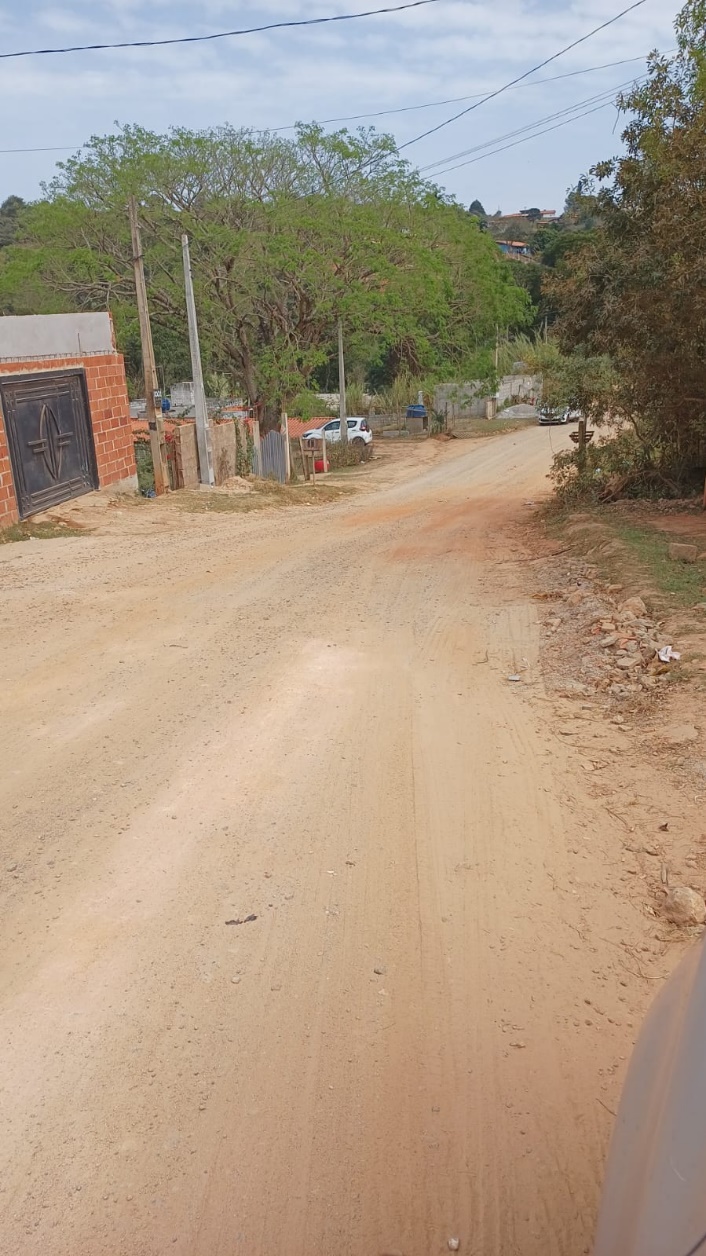 